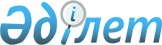 "Сарқан ауданы әкімдігінің регламентін бекіту туралы" 2016 жылғы 21 қаңтардағы № 1-2 Сарқан ауданы әкімінің шешімінің күші жойылды деп тану туралыЖетісу облысы Сарқан ауданы әкімінің 2024 жылғы 21 ақпандағы № 2-1 шешімі. Жетісу облысы Әділет департаментінде 2024 жылы 22 ақпанда № 156-19 болып тіркелді
      Қазақстан Республикасының "Құқықтық актілер туралы" Заңының 27-бабына сәйкес, Сарқан ауданының әкімі ШЕШІМ ҚАБЫЛДАДЫ:
      1. "Сарқан ауданы әкімдігінің регламентін бекіту туралы" 2016 жылғы 21 қаңтардағы № 1-2 (Нормативтік құқықтық актілерді мемлекеттік тіркеу тізілімінде №98899 тіркелген) Сарқан ауданы әкімінің шешімінің күші жойылды деп танылсын.
      2. Осы шешім оның алғашқы ресми жарияланғаннан күнінен кейін он күнтізбелік күн өткен соң қолданысқа енгізіледі.
					© 2012. Қазақстан Республикасы Әділет министрлігінің «Қазақстан Республикасының Заңнама және құқықтық ақпарат институты» ШЖҚ РМК
				
      Сарқан ауданының әкімі

Г. Маманбаев
